MaßnahmenErgebnisse der Gefährdungsbeurteilung, festgelegte Maßnahmen und deren Überprüfung*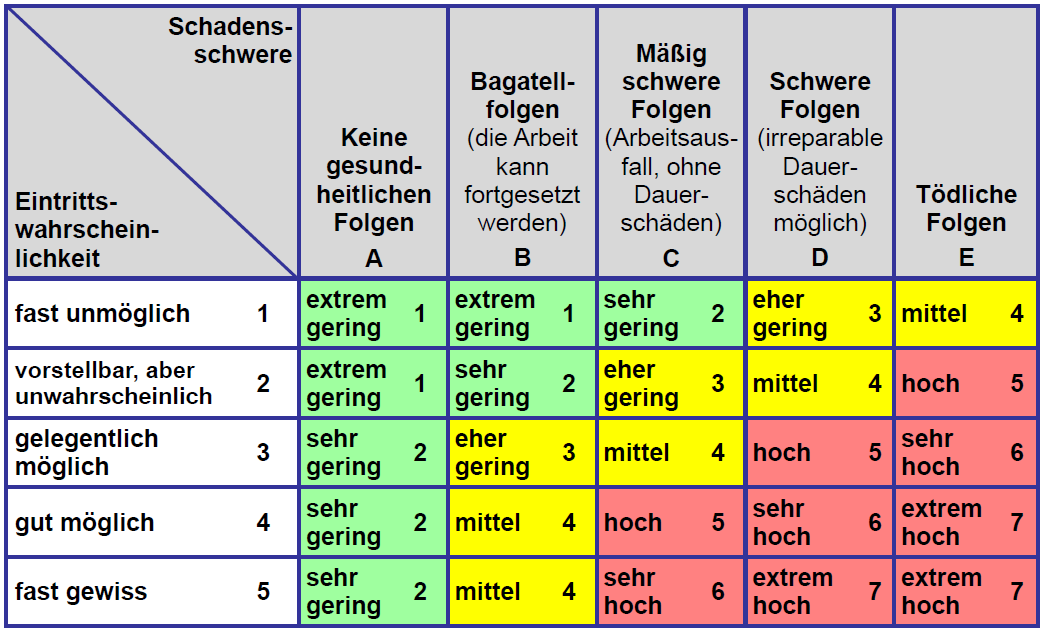 Basis-Gefährdungs- und Belastungsanalyse für Kitas Basis-Gefährdungs- und Belastungsanalyse für Kitas Name Unternehmen (Organisationseinheit): 
Erstellt durch (Name, Funktion):
Unterstützung durch (Name, Funktion):
Datum:Name Unternehmen (Organisationseinheit): 
Erstellt durch (Name, Funktion):
Unterstützung durch (Name, Funktion):
Datum:Name Unternehmen (Organisationseinheit): 
Erstellt durch (Name, Funktion):
Unterstützung durch (Name, Funktion):
Datum:Name Unternehmen (Organisationseinheit): 
Erstellt durch (Name, Funktion):
Unterstützung durch (Name, Funktion):
Datum:Lfd. Nr.Prüffrage
Gefährdung/
Belastung/MangelLösungsansätze/
MaßnahmenHandlungsbedarfHandlungsbedarfLfd. Nr.Prüffrage
Gefährdung/
Belastung/MangelLösungsansätze/
MaßnahmenjaneinAllgemeinesAllgemeinesAllgemeinesAllgemeinesAllgemeinesAllgemeinesWurde eine Pflichtenübertragung durch den Arbeitgeber schriftlich ausgesprochen, die den Verantwortungsbereich, die übertragenen Pflichten, Befugnisse und Ressourcen eindeutig beschreibt?Unfall- und GesundheitsgefahrGrundpflichten und Grundsätze sind Träger und Leitung bekannt und werden bei allen Maßnahmen beachtet.Findet eine sicherheitstechnische und betriebsärztliche Betreuung statt und ist diese in der Einrichtung bekannt?Fehlendes Fachwissen in speziellen Fragen, z. B. werden Unfälle ggf. nicht vermieden und Gesundheitsgefahren nicht erkanntBetreuungsumfang und -form sind nach Bestimmungen der DGUV Vorschrift 2 festgelegt. Fachkraft für Arbeitssicherheit und Betriebsarzt sind entsprechend beauftragt. Diese werden durch Aushang bekanntgegeben (z.B. am Schwarzen Brett oder im Personalraum, mit Namen, Telefonnummer/E-Mail-Adresse und Zeiten der Erreichbarkeit).Sind die Ansprechpartner für die Organisation des Arbeits- und Gesundheitsschutzes in der Kirchengemeinde/Kirchengemeindeverband (Dienstgeberbeauftragter für Arbeitsschutz, Sicherheitsbeauftragter) bekannt?Unklare ZuständigkeitenFalls die Ansprechpartner unbekannt sind, sollte eine Mitarbeiterinformation herausgegeben werdenIst der Arbeitsschutzordner beim jeweiligen Verantwortlichen für Arbeits- und Gesundheitsschutz bekannt und vorhanden?Unklare ZuständigkeitenAuch der Arbeitsschutzordner sollte bekannt gemacht werdenFinden vor Aufnahme der Tätigkeit und nachfolgend regelmäßig (mindestens einmal jährlich, auch nach aktuellen Erkenntnissen infolge von Zwischenfällen, Unfällen) Unterweisungen im Arbeitsschutz statt?Mangelhaftes Wissen im ArbeitsschutzUnterweisungen regelmäßig durchführenIst eine Gefährdungsbeurteilung vorhanden, aktuell und vollständig bzw. wird der Prozess der regelmäßigen Fortschreibung (mind. jährlich) praktiziert?Mangelhaftes Wissen im ArbeitsschutzGemäß ArbSchG ist der Unternehmer/Arbeitgeber verpflichtet, für alle Tätigkeiten, die von Beschäftigten durchgeführt werden, eine Gefährdungsbeurteilung durchzuführen und diese zu dokumentieren. In dieser werden die vorhandenen Gefährdungen systematisch erfasst, bewertet/ beurteilt und Maßnahmen zur Beseitigung/ Reduzierung der Gefährdungen getroffenIst die Umsetzung arbeitsmedizinischer Vorsorgen in der Einrichtung sichergestellt?Biologische GefährdungDer Bedarf der arbeitsmedizinischen Vorsorgen ist im Rahmen der Gefährdungsbeurteilung zu ermitteln. Dabei sind der Betriebsarzt und die Fachkraft für Arbeitssicherheit zur Beratung einzubinden. Sorgen Sie als Arbeitgeber für die Informationsweiterleitung (z. B. mittels Informationsschreiben) über das Angebot der arbeitsmedizinischen Vorsorge an die Beschäftigten. Organisieren und koordinieren Sie als Arbeitgeber die Durchführung der arbeitsmedizinischen Vorsorge beim Arbeitsmediziner (Stichwort: Vorsorgekartei).   Ist eine Sicherheitsbeauftragte/ein Sicherheitsbeauftragter bestellt und ausgebildet, wird ihr/ihm Gelegenheit gegeben, an einer Aus-/Fortbildungsmaßnahme teilzunehmen und hat sie/er Gelegenheit, ihre oder seine Aufgaben wahrzunehmen?Kompetenzen einer/eines Sicherheitsbeauftragten werden nicht genutztBestellung von Sicherheitsbeauftragten in sinnvoller Anzahl ist erfolgt (Empfehlung: pro Einrichtung eine Sicherheitsbeauftragte/ein Sicherheitsbeauftragter). Dieser oder diesem wird die Möglichkeit geboten, an einer Schulung teilzunehmen, erhält für die Wahrnehmung des Amtes ausreichend Zeit und erhält z.B. die Möglichkeit, an Besichtigungen und Ermittlungen bei Unfällen teilzunehmen. Liegen die erforderlichen Unfallverhütungsvorschriften der BG und die Aushangpflichtigen Gesetze aus (z.B. AGG, ArbSchG, JarbSchG, MuSchG)?Folgende Gesetze und Verordnungen sind auszuhängen:- Allgemeines Gleichbehandlungsgesetz AGG)- Arbeitszeitgesetz (ArbZG)- Arbeitsschutzgesetz (ArbSchG)- Arbeitsstättenverordnung (ArbStättV)- Jugendarbeitsschutzgesetz (JArbSchG)- Mutterschutzgesetz (MuSchG)- DGUV Vorschrift 1 – Grundsätze der PräventionAlternativ: Auslage Buch „Aushangpflichtige Gesetze“ für Bildungs- und Erziehungseinrichtungen.Die Aktualität der Auslage ist sicherzustellen.XErste Hilfe / NotfallErste Hilfe / NotfallErste Hilfe / NotfallErste Hilfe / NotfallErste Hilfe / NotfallErste Hilfe / NotfallSind Hinweise zur Ersten Hilfe ausgehängt und werden Angaben über Ersthelfer, Notruf usw. gemacht?Schnelle, wirksame Erste Hilfe nicht gewährleistetHinweise zur Ersten Hilfe und Angaben zu z.B. Ersthelfern, Notruf, Giftzentrale, Taxizentrale, Kinder-/Durchgangsarzt und anzufahrende Krankenhäuser sind ausgehängt.Sind Ersthelferinnen/ Ersthelfer in ausreichender Anzahl bestellt?Sofortige Einleitung von Erste-Hilfe-Maßnahmen nicht gewährleistetErsthelferinnen/Ersthelfer sind in ausreichender Anzahl bestellt, so dass gewährleistet ist, dass jederzeit Erste Hilfe geleistet werden kann (mindestens eine Ersthelferin/ein Ersthelfer je Gruppe, insbesondere bei eingruppigen und/oder integrativen oder heilpädagogischen Einrichtungen wird dem häufig höherem Bedarf Rechnung getragen). Werden die bestellten Ersthelfer von hierzu ermächtigten Stellen regelmäßig (zweijährlich) fortgebildet?Fehlende Kenntnisse über Erste-Hilfe-Maßnahmen am KindErsthelferinnen/Ersthelfer werden seit dem 1. April 2015 nach dem neuen Ausbildungs- und Schulungskonzept „Erste-Hilfe in Bildungs- und Betreuungseinrichtungen für Kinder“ qualifiziert. Dies geschieht im Rahmen von eintägigen Kursen mit neun Unterrichtseinheiten. Die Auffrischung erfolgt nach zwei Jahren.Ist sichergestellt, dass Erste-Hilfe-Material in ausreichender Menge vorhanden ist, jederzeit schnell erreichbar, leicht zugänglich und in geeigneten Behältnissen geschützt zur Verfügung steht?Sachgerechte Durchführung von Erste-Hilfe-Maßnahmen nicht möglichFür die Einrichtung mindestens ein Verbandkasten, dessen Inhalt der DIN  13157-C (je 50 Personen) entspricht und für Wandertage oder Ausflüge ausreichendes Material zur Verfügung gestellt.Das Material wird regelmäßig auf Haltbarkeit und Vollständigkeit geprüft und ggf. ergänzt sowie dieser Prozess dokumentiert. Zugang zum Erste-Hilfe-Material ist in der Einrichtung zu jeder Zeit sichergestellt.  Aufbewahrungsorte von Erste-Hilfe-Material sind deutlich erkennbar und dauerhaft gekennzeichnet. Im Einzelfall notwendige Medikamente werden nicht mit Erste-Hilfe-Material zusammen gelagert (Bei Kindern zusätzlich erforderlich: Willensbekundung der Eltern und Handlungsanweisung des betreuenden Arztes; Aufbewahrung der Medikamente nur in zugewiesenen nicht verwechselbaren Behältnissen).Sind die Standorte der Verbandkästen gekennzeichnet?Verzögerung der HilfemaßnahmenDer Aufbewahrungsort des Verbandkastens ist gekennzeichnet.Werden die Verbandkästen regelmäßig geprüft?Mangelhafte/fehlende MaterialenDas Verbandmaterial wird regelmäßig geprüft (Ablaufdatum) und gegebenenfalls erneuert. Der Prozess wird dokumentiert.Ist durch Meldeeinrichtungen und organisatorische Maßnahmen sichergestellt, dass unverzüglich die notwendige Hilfe herbeigerufen werden kann?Schnelle Alarmierung nicht möglichIn der Einrichtung Telefonanschluss zugänglich halten. Für Ausflüge betriebsbereites Mobiltelefon bereithalten.Werden Aufzeichnungen über Erste-Hilfe-Leistungen geführt und aufbewahrt?Fehlender Nachweis des Unfalls und der Verletzung (Beweismittel)Aufzeichnungen (wenn keine ärztliche Behandlung und keine Unfallanzeige erfolgt) über Unfall, Zeit, Ort, Art und Umfang der Verletzung, Art der Erste-Hilfe-Leistung, sowie Namen des Verletzten und des Erste-Hilfe-Leistenden vornehmen. Verwendung z.B. eines Verbandbuches, das der Unfallversicherungsträger zur Verfügung stellt.Aufzeichnungen werden mindestens fünf Jahre lang aufbewahrt.Brandschutz Flucht -und RettungswegeBrandschutz Flucht -und RettungswegeBrandschutz Flucht -und RettungswegeBrandschutz Flucht -und RettungswegeBrandschutz Flucht -und RettungswegeBrandschutz Flucht -und RettungswegeWurde eine Brandschutzordnung erstellt und erlassen sowie den Beschäftigten zur Kenntnis gebracht?Beeinträchtigung der Selbstrettung und Evakuierung im GefahrfallBrandschutzordnung erstellen und Mitarbeiter unterweisenIst der Aushang Brandschutzordnung Teil A vorhanden, vollständig und aktuell, sowie an zentraler Stelle gut sichtbar ausgehängtSchnelle Alarmierung nicht möglichBrandschutzordnung Teil A ist aufzuhängen.Ist für die Kita ein Fluchtwegplan aufgestellt und an zentralen Stellen sichtbar ausgehängt?Beeinträchtigung der Selbstrettung und Evakuierung im Gefahrfall Ein Flucht- und Rettungsplan ist erstellt. Der Flucht- und Rettungsplan enthält graphische Darstellungen über • den Gebäudegrundriss oder Teile davon• den Verlauf der Flucht-und Rettungswegen• die Lage der Erste-Hilfe-Einrichtungen• die Lage der Brandschutzeinrichtungen• die Lage der Sammelstellen und• den Standort des Betrachters.Der Flucht- und Rettungsplan enthält in kurzer prägnanter Form eindeutige Regeln für das Verhalten im Brandfall und das Verhalten bei Unfällen. (Siehe hierzu auch Ziff. 9 ASR A2.3 und Ziff. 4.4.1 DGUV Regel 100-001)Sind leicht brennbare Gegenstände und Materialien durch schwer entflammbare ersetzt?BrandgefahrEs werden schwer entflammbare Aschenbecher und Papierkörbe verwendet (mit Deckel zum Ersticken der Flammen)Betreiben von Kochgeräte und/oder Geräten zum Erhitzen von Wasser auf –feuerfesten UnterlagenBrandgefahrKaffeemaschinen mit Heizplatte und elektrische Wasserkocher sind auf feuerfesten Unterlagen (z.B. Fliese) zu betreiben, um die Ausbreitungsgeschwindigkeit bei elektrischen Defekten dieser Betriebsmittel zu minimieren.Werden Kerzen auf feuerfesten Unterlagen aufgestellt?BrandgefahrKerzen stehen auf nicht brennbaren Unterlagen, z.B. aus Glas oder  SteinSind geeignete Feuerlöscheinrichtungen (z.B. Feuerlöscher in ausreichender  Anzahl, Art und Standorte der zur Selbsthilfe erforderlichen Feuerlöscheinrichtungen fachkundig ermittelt?Entstehungsbrände können nicht (zügig) bekämpft werdenDurch Fachkundigen beraten lassen, Feuerlöscher in der erforderlichen Anzahl und Art am richtigen Ort bereitstellen. (Siehe hierzu auch ASR A2.2)Löschdecken, Feuerlöscher für die Brandklassen A, B und C (Pulver-, Schaum-, oder Wasserlöscher sind erforderlich) Grundsätzlich sollten Pulverfeuerlöscher gegen Wasser- oder Schaumlöscher getauscht werden, da das Löschmittel ABC-Pulver eine erhebliche Kontamination mit Löschmittel verursacht.Sind alle Feuerlöscher mit Sicherheitskennzeichnung gekennzeichnet, gut sichtbar und leicht erreichbar?BrandgefahrDie Feuerlöscher sind gut sichtbar und leicht erreichbar aufgehängt. Für Feuerlöscher in Kitas wird empfohlen, dass diese max. in Ellenbogenhöhe aufgehängt werden und zum Schutz vor Kinderhänden mit Schutzhauben versehen werden, die von Erwachsenen einfach abgezogen werden können.Werden alle Flucht- und Rettungswege frei gehalten und nicht verstellt?PanikDie Flucht- und Rettungswege sind jederzeit sicher begehbar. Mobile und kippgefährdete Gegenstände, die in den Fluchtweg fallen können sind entfernt worden. Gibt es min. zwei Fluchtwege?PanikEs steht eine ausreichende Anzahl von Flucht- und Rettungswegen zur Verfügung(Veranstaltungen!).Sind Notausgänge jederzeit ohne Hilfsmittel zu öffnen ?PanikAlle Notausgänge sind ohne Schlüssel von innen leicht zu öffnen.xSind alle Notausgänge und Fluchtwege beschildert?PanikDie Fluchtwege sind für jeden leicht zu erkennen (Sicherheitskennzeichnung). In Objekten ohne Sicherheitsbeleuchtung ist die Kennzeichnung nachleuchtend auszuführen.Sind Beschäftigte durch fachkundige Unterweisung und praktische Übung im Umgang mit Feuerlöscheinrichtungen vertraut und als Brandschutzhelfer benannt?Entstehungsbrände können nicht (zügig) bekämpft werdenBeschäftigte für Brandbekämpfung und Evakuierung (Brandschutzhelfer i.S. der ASR A2.2 Abschnitt 6.2 und 7(1)) sind in ausreichender Anzahl benannt und entsprechend ausgebildet.Ist eine wirksame Räumungsorganisation aufgestellt?Beeinträchtigung der Selbstrettung und Evakuierung im GefahrfallDas Konzept und der Ablauf der Räumung ist hinreichend detailliert zu beschreiben. Bei Kitas ist es nicht ausreichend, dass lediglich beschrieben wird, dass das Objekt bei Alarm zu verlassen und der Sammelplatz aufzusuchen ist. Es ist in Detail zu beschreiben, welche Teilschritte durch das Personal ausgeführt werden.Ist mindestens ein Sammelplatz ausgewiesen und gekennzeichnet? Beeinträchtigung der Selbstrettung und Evakuierung im GefahrfallLage außerhalb des Gefahrenbereiches, außerhalb der Aufstellflächen der Feuerwehr. Hauptwindrichtung zur Bestimmung der Lage berücksichtigen (der Wind treibt Verbrennungshitze und Rauch über das Gelände). Werden regelmäßig Räumungsübungen durchgeführt?Beeinträchtigung der Selbstrettung und Evakuierung im GefahrfallRäumungsübungen mindestens zweimal jährlich durchführen. Sie sollten selbstverständlicher Bestandteil der pädagogischen Erziehung sein. Übungen sind auszuwerten und zu dokumentieren. Eine wirksame Räumungsorganisation ist mithilfe der Beratung durch einen Brandschutzbeauftragten abzustimmen und umzusetzen.PrüfungenPrüfungenPrüfungenPrüfungenPrüfungenPrüfungenWerden Betriebsmittel und überwachungsbedürftige Anlagen regelmäßig geprüft?Unfall- und Gesundheitsgefahren durch Nicht- oder FehlfunktionenFür die verwendeten Betriebsmittel (Werkzeuge, Geräte, Maschinen oder Anlagen) sowie überwachungsbedürftigen Aufzüge sind Prüffristen festgelegt und es ist ermittelt, welche Voraussetzungen die zur Prüfung beauftragten Personen erfüllen müssen. Es ist außerdem sichergestellt, dass die Benutzer von Betriebsmitteln diese in Augenschein nehmen und ggf. eine Funktionsprüfung durchführen. Typische Prüfungen:• Leitern jährlich durch eine befähigte Person, durch den Nutzervor jeder Benutzung)• Fehlerstromschutzeinrichtungen (RCDs bei stationären Anlagen: alle sechs Monate)Werden alle ortsveränderlichen elektrischen Betriebsmittel regelmäßig durch eine Elektrofachkraft geprüft?Gefährliche KörperströmeOrtsveränderliche elektrische Betriebsmittel sind jährlich durch eine Elektrofachkraft zu prüfen.Die Prüfungen sind zu dokumentieren.Werden ortsfeste elektrische Betriebsmittel (festinstallierte Elektrogeräte, Elektroinstallation, FI-Schutzeinrichtungen) geprüft?Gefährliche KörperströmeOrtsfeste elektrische Betriebsmittel sind regelmäßig durch eine Elektrofachkraft zu prüfen.Prüffristen:-	Ortsfeste Betriebsmittel und Anlage: vierjährlich-	Auslösen der FI-Schutzschalter durch den Nutzer: halbjährlichDie Prüfungen sind zu dokumentieren.Werden Brandschutztüren (jährlich durch eine befähigte Person, monatlich durch eine unterwiesene Person) geprüft?BrandgefahrDie Brandschutztüren werden auf die Schließfunktion geprüft. Die Prüfungen sind zu dokumentieren.Werden die Feuerlöscher regelmäßig durch eine befähigte Person geprüft?BrandgefahrDie Feuerlöscher werden mindestens alle 2 Jahre geprüft und mit einem Prüfvermerk versehen. Die Prüfungen werden dokumentiertWerden die Brandmelde- und oder Gefahrenwarnanlagen unter Beachtung der Herstellerangaben in regelmäßigen Abständen geprüft?Unfall- und Gesundheitsgefahren durch Nicht- oder Fehlfunktionen Brandmelde- und/oder Gefahrenwarnanlagen werden von hierzu befähigten Personen sachgerecht gewartet und auf ihre Funktionsfähigkeit geprüft. Die Ergebnisse werden dokumentiert.Werden die Spielplatzgeräte und -anlagen sowie Objekte, die in Aufenthaltsbereichen der Kinder errichtet und zum Spielen und Klettern genutzt werden, geprüft und gewartet?Unfall- und Verletzungsgefahr da z. B. Verschleiß und Schäden nicht erkannt werdenInspektionen und Wartungsarbeiten werden nach Anleitungen der Hersteller durchgeführt. Bei Spielplatzgeräten werden durchgeführt: • Sichtkontrollen: je nach Beanspruchung oder Gefährdung (z.B. als Folge von Vandalismus) täglich bis wöchentlich (durch Erzieherin / Erzieher oder Hausmeister) • Funktionskontrollen: Prüfung von Funktion und Stabilität alle 1 bis 3 Monate (durch Sachkundigen) • Jährliche Kontrollen: Kontrolle auf Verschleiß, Verrottung usw. vorzugsweise zu Beginn der Spielsaison (durch Sachkundigen) Pilzbewuchs wird täglich vor Freigabe des Außengeländes entfernt. Der Prozess wird dokumentiert. Kletter- und Sprossenwände und ggf. Sportgeräte (z.B. im Bewegungsraum) werden regelmäßig geprüft. Sonstige Spielangebote (z.B. Kletterbäume, bespielbare Kunstobjekte) werden regelmäßig geprüft. Inspektionen und Wartungsarbeiten sowie Reparaturen werden dokumentiert. Organisatorische Abläufe zur Schadensbehebung sind bekannt und Mängel werden umgehend beseitigt.Wie wird die Verkehrssicherungspflicht für Bäume (Baumkontrollen) sichergestellt?VerletzungsgefahrFür die Pflege und Instandhaltung des Baumbestandes auf kirchlichen Grundstücken ist die Kirchengemeinde verantwortlich. Sie wird rechtlich durch den Kirchenvorstand und dem leitenden Pfarrer vertreten. Das Leitungsgremium der Gemeinde oder andere kirchliche Träger haben die damit verbundene Verkehrssicherungspflicht wahrzunehmen. Diese besagt, dass derjenige, der ein Grundstück oder ein Gebäude Dritten gegenüber zugänglich macht, verpflichtet ist, dafür zu sorgen, dass diese Dritten keine Schäden durch vorhersehbare Gefahren erleiden. Die Verkehrssicherungspflicht gilt generell und betrifft in besonderem Maße öffentlich zugängliche Einrichtungen. Daraus ergibt sich auch die Pflicht zur regelmäßigen Kontrolle der Standsicherheit von Bäumen.Gefahr- und BiostoffeGefahr- und BiostoffeGefahr- und BiostoffeGefahr- und BiostoffeGefahr- und BiostoffeGefahr- und BiostoffeSind alle verwendeten Gefahrstoffe  in einem Verzeichnis erfasst?Reizungen, Verätzungen, AllergienEine Liste der verwendeten chemischen Mittel ist vorhanden.Werden die Anweisungen durch den Hersteller anhand der Informationen des Sicherheitsdatenblattes für das verwendete Produkt beachtet und eingehalten?Reizungen, Verätzungen, AllergienDie Kennzeichnungen auf den Verpackungen werden beachtet. Die Sicherheitshinweise werden befolgt. Chemische Mittel werden nur bestimmungsgemäß eingesetzt.Werden die Gefahrstoffe gemäß Angaben der Sicherheitsdatenblätter gelagert?Reizungen, Verätzungen, AllergienGefahrstoffe werden nicht in Getränkeflaschen oder Lebensmittelgefäßen aufbewahrt, sondern möglichst in der OriginalverpackungWerden die Gefahrstoffe fachgerecht und umweltgerecht gemäß Angaben der Sicherheitsdatenblätter bzw. den kommunalen Auflagen entsorgt?Reizungen, Verätzungen, AllergienRückstände und Reste werden fachgerecht entsorgt (Abfallbeseitigungsgesellschaft)Werden Gefahrstoffe sicher gelagert und vor Dritten bzw. Unbefugten geschützt?Reizungen, Verätzungen, AllergienGefahrstoffe werden gesichert gelagert (abgeschlossener Raum) Werden Lebensmittel strikt von Gefahrstoffen räumlich getrennt voneinander gelagert?Reizungen, Verätzungen, Allergien, VergiftungIn der Nähe von Gefahrstoffen werden keine Lebensmittel aufbewahrt oder verzehrt.Werden nach dem Gebrauch von Gefahrstoffen Hände und Gesicht gewaschen bzw. werden die allgemeinen Hygienehinweise beim Umgang mit Gefahrstoffen gemäß Sicherheitsdatenblätter eingehalten?Reizungen, Verätzungen, AllergienNach dem Gebrauch der Mittel werden Hände und Gesicht gründlich gewaschen.Sind alle BioStoffe bekannt und in einem Verzeichnis aufgeführt?InfektionsgefährdungBioStoffe identifizieren und in einem Verzeichnis erfassen.Werden die entsprechenden Schutzmaßnahmen für den Umgang mit biologischen Arbeitsstoffen abgeleitet?Infektionsgefährdung der Beschäftigten durch unsachgemäßen Umgang Verbreitung von InfektionserregernArbeitsmedizinische Beratung einholen.Bereitgestellt werden:• Hygieneplan • Waschbecken am Ort, an dem Windeln gewechselt werden• Waschlotion-Spender• Einmalhandtücher • geeignete Hände- und Flächendesinfektionsmittel, die für die Bekämpfung der erwarteten Viren (insb. Noroviren) und Bakterien zugelassen sind • wirksame Hautpflegemittel • PSA (dünnwandige, flüssigkeitsdichte und allergenarme Einmalhandschuhe bei möglichem Kontakt mit infektiösem Material wie z.B. Stuhl)• Windelabfalle werden für Kinder nicht zuganglich aufbewahrt, z. B. in separaten dicht schließenden Behältnissen.• Windeleimer mit freihändiger Bedienung einsetzen• ggf. Einmalkittel und bei infektiösen Aerosolen ggf. Atemschutz)Desinfektionen durch SprühenGefährdung durch Inhalation, Reizungen, Verätzungen, AllergienDesinfektionen durch Sprühen oder Vernebeln dürfen nicht durchgeführt werden. Hier ist die Scheuer-Wischdesinfektion vorzuziehen.Stehen Hautpflege- und Hautschutzmittel zur Verfügung und ist der Umgang damit den Mitarbeitern bekannt?Der Unternehmer hat einen Hautschutzplan aufzustellen, in dem Aspekt des Hautschutzes, der Hautreinigung, Hautpflege und Hautdesinfektion systematisch dargelegt werden. Bei der Auswahl der Hautschutz- und Hautreinigungsmittel ist eine arbeitsmedizinische Beratung einzuholen. Durch Einsatz pH-hautneutraler Handwaschpräparate ohne Duftstoffe wird der natürliche pH-Wert der Haut erhalten.ArbeitsumgebungArbeitsumgebungArbeitsumgebungArbeitsumgebungArbeitsumgebungArbeitsumgebungSind häufig genutzte Verkehrswege rutschfest?SturzReinigungsmittel wechseln (wachsfrei) Böden rutschhemmend ausführen: Wickelräume R10Küchen R11Kinderküchen R10Treppen außen R11 oder R10 V4Treppen innen R9Eingangsbereich innen R9, außen R10 V4 oder R11Sonstige Räume min. R9Haben alle Treppen mit mehr als vier Stufen einen Handlauf?Sturz, StolpernHandlauf in mind. 1m Höhe anbringen (oder im Bestand min. 0,80 m gemäß Landesbauordnung), für Kinder <3 Jahre Handlauf mind. 0,60 m hoch.Sind alle Treppen und Verkehrswege gut beleuchtet?Sturz, StolpernFür helle Beleuchtung sorgen, defekte Leuchtmittel sofort austauschenSind alle Treppen rutschfest und deutlich sichtbar?Sturz, StolpernRutschfesten Treppenstufenbelag (min. R10) wählen bzw. aufkleben Treppen gut ausleuchten und ggf. farblich Kennzeichen. Einzelne Stufen müssen farblich gekennzeichnet werdenÖffnungen zwischen TreppenstufenVerletzungenÖffnungen zwischen Treppenstufen sind mögliche Kopffangstellen und können dazu führen, dass sich Kinder irreversible Verletzungen zuziehen. Treppen mit Setzstufen gewährleisten in dieser Hinsicht eine sichere Benutzung. Die Öffnungsweite von Treppen ohne Setzstufen darf maximal 11 cm betragen. Werden Kinder unter drei Jahren betreut, darf der Abstand maximal 8,9 cm betragen.Treppen in Aufenthaltsbereichen von KrippenkindernVerletzungen, AbsturzTreppen in Aufenthaltsbereichen von Krippenkindern sind besonders zu sichern. Dies kann z. B. erfolgen durch Türchen oder Kinderschutzgitter, die von Kindern nicht leicht geöffnet werden können. Hierfür ist eine Mindesthöhe von 65 cm vorzusehen. Die Öffnungsweite soll zwischen 4,5 cm und 6,5 cm betragenAbsturzgefahr besteht ab einem Höhenunterschied von 1m: Sind hier Umwehrungen vorhanden?Absturz1m-hohe Umwehrung mit Fuß- und Knieleiste sowie einem Handlauf anbringenSind größere Glasflächen (Türen, Fenster) gekennzeichnet?VerletzungenGrößere Glasflächen absperren oder beklebenQuetsch- und Scherstellen an Nebenschließkanten bei allen Türen sind zu vermeidenRolle montiert alle Türen sind gesichert.xKopffangstellen an Geländer und Tore sind zu vermeidenVerletzungSind sonstige Ausstattungsgegenstände für ihren jeweiligen Bestimmungszweck sicher gestaltet, befestigt und aufgestellt?Stoßen an sich lösenden, umkippenden oder sonst unkontrolliert in Bewegung geratenden GegenständenEntsprechende Vorkehrungen sind getroffen, z. B.:• Feststellvorrichtungen für rollbare Elemente, z. B. Tafeln, Garderoben• Sicherungen gegen Herausfallen von Schubladen• kipp- und standsichere Aufstellung von Regalen, Schränken usw.Können alle Räume, die dem Aufenthalt von Kindern und/oder von Beschäftigten dienen, ausreichend be- und entlüftet werden?Störung des Wohlbefindens, Konzentrationsmangel, ErmüdungAusreichende Frischluftzufuhr (in besonderem Maße z. B. in Bewegungsräumen) wird durch Fensterlüftung sichergestellt, Querlüftung ist möglich. Raumlufttechnische Anlagen sind soweit vorhanden ausreichend dimensioniert und funktionstüchtig.Sind Heizräume mit Feuerfesten Türen ausgestattet?Brandgefahr, Verbrennungen, ExplosionsgefahrBrandschutzsachverständigen einbinden in die Beschaffung von BrandschutztürenWerden nur nicht-brennbare Materialen in Heizräumen verwahrt?Explosions- /BrandgefahrBrennbare Materialien sind sofort aus Heizräumen zu entfernenMutterschutz, JugendschutzMutterschutz, JugendschutzMutterschutz, JugendschutzMutterschutz, JugendschutzMutterschutz, JugendschutzMutterschutz, JugendschutzIst sichergestellt, dass der Arbeitgeber unverzüglich die Aufsichtsbehörde über die Mitteilung der Schwangerschaft und ggf. Stillzeit einer Beschäftigten informiert?Fehlende Überwachungsmöglichkeit des Schutzes von Mutter und/oder (ungeborenem) KindZuständige Aufsichtsbehörde (Bezirksregierung) wird über die Beschäftigung einer werdenden Mutter und bei Weiterbeschäftigung über die Stillzeit informiert.Ist sichergestellt, dass unverzüglich nach Bekanntwerden einer Schwangerschaft (Stillzeit) die Arbeitsplatzbedingungen erneut beurteilt werden?Gefährdung der Sicherheit und Gesundheit von Mutter und/oder (ungeborenem) Kind, erforderliche Schutzmaßnahmen werden nicht ergriffenArbeitsplatzbedingungen werden (z.B. mit Unterstützung der Fachkraft für Arbeitssicherheit, der Betriebsärztin oder des Betriebsarztes) hinsichtlich der Gefährdung für Mutter und Kind beurteilt. Schutzmaßnahmen werden unverzüglich nach Bekanntwerden der Schwangerschaft ergriffen (z.B. Anpassung der Arbeitsbedingungen, Arbeitsplatzwechsel, ggf. Beschäftigungsverbot). Besitzen Schwangere, die mit gefährlichen Krankheitserregern in Kontakt kommen können, einen ausreichenden Immunschutz?Gesundheitsgefährdung von Mutter und/oder (ungeborenem) Kind Immunstatus Schwangerer wird durch Betriebsärztin oder Betriebsarzt ermittelt. Liegt kein ausreichender Immunschutz vor, werden die Schwangeren mit Tätigkeiten, bei denen eine entsprechende Gefährdung besteht, nicht beschäftigt. Ist sichergestellt, dass Schwangere nicht in der Form verletzt werden können, dass Gefahr für die Mutter und das Kind im Mutterleib bestehen? Sind Verletzungen durch Anstoßen, Schläge und Tritte in den Unterleib zu befürchten, ist eine Beschäftigung im Arbeitsbereich nicht ohne Gefährdung möglich. Ein Beschäftigungsverbot ist in derartigen Fällen vorzusehen.Ist sichergestellt, dass Frauen in der Regel sechs Wochen vor und acht Wochen nach der Entbindung nicht beschäftigt werden?Gesundheitsgefährdung von Mutter und/oder (ungeborenem) KindMutterschutzfrist als beschäftigungsfreie Zeit wird eingehalten; Wunsch der Mutter wird beachtet.Werden die Beschäftigungs-beschränkungen und -verbote für Jugendliche beachtet?Gesundheitsschädigung von JugendlichenBeschäftigungsbeschränkungen und -verbote für Jugendliche nach JArbSchG werden beachtet.Erforderliche Schutzmaßnahmen werden festgelegt.Psychische BelastungenPsychische BelastungenPsychische BelastungenPsychische BelastungenPsychische BelastungenWerden Aufgaben komplett bearbeitet? Werden überwiegend Teilaufgaben geleistet?Tätigkeit enthält: nur vorbereitende oder nur ausführende    oder nur kontrollierende HandlungenAnreichern von Ausführungsaufgaben, zum Beispiel durch die Übertragung von Aufgaben, die die eigene Arbeit vorbereiten, organisieren und kontrollieren; dies führt auch zu höherer Eigenverantwortlichkeit, Abstimmung mit vor- und nachgelagerten Bereichen ermöglichen, Aufgabenwechsel durchführen, Mischung von geistig fordernden Aufgaben mit Routinetätigkeiten. Wird die Bearbeitung von Aufgaben detailliert vorgegeben? Werden Vorgaben abgearbeitet?Der/die Beschäftigte(n) hat/habenkeinen Einfluss auf:ArbeitsinhaltArbeitspensumArbeitsmethoden/-verfahrenReihenfolge der TätigkeitenZeitliche und/oder inhaltliche Freiheitsgrade schaffen, zum Beispiel durch Springerinnen oder Springer, andere Aufgabenteilung und -kombination vornehmen, technische oder personelle Vorankündigung von Handlungserfordernissen organisieren. Werden komplette Arbeitsaufgaben bearbeitet? Werden überwiegend Teilaufgaben geleistet? Werden die Aufgaben als eintönig erlebt?Einseitige Anforderungen: wenige, ähnliche Arbeitsgegenstände und Arbeitsmittel, häufige Wiederholung, gleichartiger Handlungen in kurzen Takten Zu starke Aufgabenteilung zwischen den Mitarbeiterinnen und Mitarbeitern reduzieren, Aufgabenanreicherung, -erweiterung (job enrichment, job enlargement) vornehmen, Aufgabenwechsel (job rotation) ermöglichen. Kommt es vor, dass die für die Tätigkeit notwendigen Unterlagen und Informationen unvollständig  oder veraltet sind bzw. nicht zur Verfügung stehen? Sind die Informationen unklar?zu umfangreich (Reizüberflutung), zu gering (lange Zeiten ohne neue Informationen), ungünstig dargeboten, lückenhaft (wichtige Informationen fehlen) Informationen abrufbar machen, zum Beispiel technische Lösungen schaffen, aktuelle Informationen im Intranet, Informationsbedarf optimieren, zum Beispiel erweitern oder reduzieren, Informationsdarstellung verbessern, zum Beispiel Anzahl der Monitore reduzieren, Umgang mit digitalen Medien ändern, zum Beispiel für E-Mails eingeschränkte Adresslisten einführen, transparente Informationsflüsse schaffen, zum Beispiel durch das Treffen von betrieblichen Regelungen: Wer muss an wen wann berichten? Sind die Verantwortlichkeiten und der Handlungsrahmen klar? Kommt es zu widersprüchlichen Arbeitsanweisungen?unklare Kompetenzen und Verantwortlichkeiten Bei unklarer Verantwortung: Transparenz schaffen, zum Beispiel Rollen und Verantwortlichkeiten klären, bei zu hoher Verantwortung: Qualifikation anpassen und/oder Verantwortung spezifizieren und kleinere Verantwortungsbereiche schaffen, die dann von unterschiedlichen Personen getragen werden, soziale Unterstützung ermöglichen, systematische Personalentwicklung umsetzen, bei zu niedriger Verantwortung: Aufgabenerweiterung, -anreicherung (job enlargement, job enrichment) einführen.Werden emotionale Belastungssituationen durch kollegiale Unterstützung, Beratungs- und Trainingsangebote aufgefangen?Gibt es Möglichkeiten der Rufumleitung, um konzentriert und störungsfrei zu arbeiten?durch das Erleben emotional stark berührender Ereignisse etwa kritische Anfrufe, Besucher oder Mitarbeitende; durch das ständige Eingehen auf die Bedürfnisse anderer Menschen (z.B. auf Kundinnen/Kunden, Kollegen/innen),durch permanentes Zeigen geforderter Emotionen, unabhängig von eigenen Empfindungen, Bedrohung durch (verbale) Gewalt durch andere Personen Soziale Unterstützung ermöglichen, zum Beispiel bei Bedarf Hilfe holen können, soziale und kommunikative Kompetenzen erweitern, zum Beispiel mit Deeskalationstrainings, Supervisions- und/oder Coaching-Angebote schaffen, Gruppengespräche führen, im Bereich Unternehmenskultur: Grenzen festlegen (Wann darf „Nein“ gesagt werden?), Arbeitsplatzwechsel oder Mischtätigkeiten ermöglichen, die einen Wechsel zu Anforderungen ohne Emotionsarbeit ermöglichen. Erfordert die Erledigung der Arbeitspakete Mehrstunden und die Reduzierung von Pausen?Werden Pausen (-Regelungen) eingehalt? Werden die Arbeitszeit- und Pausenregelungen als ungünstig empfunden?wechselnde oder lange Arbeitszeit ungünstig gestaltete Schichtarbeit,  umfangreiche Überstunden unzureichendes Pausenregime Arbeit auf Abruf Ausgleichszeiten vorsehen, für ausreichende Ruhe- und Erholungszeiten (siehe Arbeitszeitgesetz) sorgen, Einfluss auf die Arbeitszeitgestaltung gewähren, wie zum Beispiel gesundheitsförderliche Dienstplangestaltung vornehmen, arbeitswissenschaftliche Empfehlungen beachten, Personalbedarf anpassen, Verhaltensprävention durchführen, zum Beispiel den betroffenen Beschäftigten Sinn und Zweck der Pausen erklären. Gibt es häufig einen Leistungs-, Erledigungs- und Zeitdruck?Gibt es häufig Arbeitsunterbrechungen, Anfragen und Störungen?Zeitdruck/hohe Arbeitsintensität häufige Störungen/Unterbrechungen, hohe Taktbindung Arbeitsmenge überprüfen und gegebenenfalls reduzieren, inhaltliche und zeitliche Freiheitsgrade schaffen, technische Hilfe vorsehen, störungsfreie Arbeitszeiten einrichten, zum Beispiel feste Besuchs- oder Beratungszeiten, vorbereitende Instandhaltung durchführen, regelmäßige Gruppenberatungen durchführen: Störungen thematisieren. Gibt es fachliche und menschliche Unterstützung durch Vorgesetzte und Kollegen/innen?isolierter Einzelarbeitsplatz keine oder geringe Möglichkeit der Unterstützung durch Vorgesetzte oder Kolleginnen/Kollegen keine klar definierten Verantwortungsbereiche Einzelarbeit vermeiden, Kommunikationsregeln und -strukturen schaffen, Abstimmung ermöglichen, regelmäßige Gruppen- oder Teambesprechungen durchführen, Kommunikations- und Kooperationsmöglichkeiten und -erfordernisse erweitern.Gibt es eine kollegiale Kultur? Gibt es eine Konfliktkultur? Wird ein Konkurrenzdruck oder eine Isolation erlebt? zu geringe/zu hohe Zahl sozialer Kontakte häufige Streitigkeiten und Konflikte Art der Konflikte: Soziale Drucksituation fehlende soziale Unterstützung Aufgabenverteilung ändern, für klare Aufgaben- und Rollenverteilung sorgen, zeitliche und inhaltliche Freiheitsgrade schaffen, erreichbare Ziele festlegen, regelmäßige Teambesprechungen vorsehen, offene Kommunikation und Konfliktbewältigung fördern, Konflikte zeitnah ansprechen und klären, Schulungen anbieten, eventuell Leitlinien für gute Zusammenarbeit oder Dienstvereinbarung „Anti-Mobbing“ erstellen, Mitarbeiterinnen und Mitarbeiter vor Veränderungen informieren und gegebenenfalls einbeziehen, gegenseitige Wertschätzung fördern, Teamklima überprüfen, Gruppenmoderation oder Coaching ermöglichen Sorgt der/die Vorgesetzte für eine Balance von Kompetenzen und Arbeitsanforderungen? Werden passende Entwicklungs- und Qualifikationsmöglichkeiten angeboten? Gibt es klare Ziele und Aufgaben? Gibt es Anerkennung, Wertschätzung und Unterstützung?Werden Aspekte der Vereinbarkeit von Beruf und Familie sowie des Arbeitsschutzes berücksichtigt?Werden Jahresgespräche durchgeführt?keine Qualifizierung der Führungskräfte fehlendes Feedback, fehlende Anerkennung für erbrachte Leistungen fehlende Führung, fehlende Unterstützung im Bedarfsfall Arbeitsablauf und -organisation überprüfen, Rollen und Verantwortlichkeiten klären, Mehrfachunterstellungen vermeiden, offene Kommunikation und Kooperation fördern, systematische Personalauswahl und -entwicklung für Führungspositionen umsetzen, Führungsleitlinien erstellen und leben, regelmäßige Mitarbeitergespräche führen, Überprüfung der Führungswirksamkeit durch Selbst- und Fremdeinschätzung (BIF) In welchem Umfang wird Homeoffice genutzt? Wie wird die Nutzung erlebt?räumliche Mobilität atypische Arbeitsverhältnisse, diskontinuierliche Berufsverläufe zeitliche Flexibilisierung, reduzierte Abgrenzung zwischen Arbeit und Privatleben Flexible Gestaltung von Arbeitszeit, Ort und Ablauf unterstützen, vielfältige Erfahrungen aus verschiedensten Arbeitstätigkeiten nutzen, Regelungen und Begrenzungen der Arbeitszeiten ermöglichen, kollegialen Austausch und gegenseitige Unterstützung fördern, gruppenautonome Vertretungsregelungen ermöglichen. Lfd. NrGefährdung/Belastung/MangelRisiko*Festgelegte MaßnahmenTechnisch/ Organisatorisch/PersonenbezogenDurchführungDurchführungWirksamkeit überprüfen, geprüft am /UnterschriftLfd. NrGefährdung/Belastung/MangelRisiko*Festgelegte MaßnahmenTechnisch/ Organisatorisch/PersonenbezogenWerBis WannWirksamkeit überprüfen, geprüft am /Unterschrift1.9Aushangpflichtige Gesetze fehlenBuch Aushangpflichtige Gesetze soll in der Teeküche ausliegenFrau Espinosa1.6.2.6. Unterschrift